Additional file 1: Supplementary description of methods and results sectionsAppendix 1: WHO sub-regional country grouping, by regionAppendix 2: Search strategy for the prevalence of smokeless tobacco useSearch terminologies:Boolean searching techniques were employed using key words; ‘smokeless tobacco’, non-burnt tobacco’, ’spit tobacco’,  ‘chewing tobacco’, ‘oral tobacco’,’Gutka’, ‘Naswar’, ‘Nas’, ‘Mishri’, ‘Khiwam’, ‘Zarda’, ‘Mawa’, ‘Pan Masala’, ‘Gudhakhu’, ‘Tuibur’, ‘Shamma’, ’Gul’ and ‘Snuff’ etc. combined with names of countries and regions in different search engines described below. (An example of search terminologies and combinations is given below).smokeless tobacco.mp. or tobacco, smokeless/(oral* adj3 tobacco).mp. [mp=title, abstract, original title, name of substance word, subject heading word, keyword heading word, protocol supplementary concept word, rare disease supplementary concept word, unique identifier](chew* adj3 tobacco).mp. [mp=title, abstract, original title, name of substance word, subject heading word, keyword heading word, protocol supplementary concept word, rare disease supplementary concept word, unique identifier](spit* adj3 tobacco).mp. [mp=title, abstract, original title, name of substance word, subject heading word, keyword heading word, protocol supplementary concept word, rare disease supplementary concept word, unique identifier](dip* adj3 tobacco).mp. [mp=title, abstract, original title, name of substance word, subject heading word, keyword heading word, protocol supplementary concept word, rare disease supplementary concept word, unique identifier]gutk?a.mp.kiwam.mp.zarda.mp.mawa.mp.tuibur.mp.shamma.mp.gul.mp.snuf*.mp.snus.mp.chimo.mp.rape.mp.iqmik.mp.toombak.mp.tumbaku.mp.mishri.mp.m?sheri.mp. [mp=title, abstract, original title, name of substance word, subject heading word, keyword heading word, protocol supplementary concept word, rare disease supplementary concept word, unique identifier]n?swar.mp. [mp=title, abstract, original title, name of substance word, subject heading word, keyword heading word, protocol supplementary concept word, rare disease supplementary concept word, unique identifier](p?an adj3 (masala or quid)).mp. [mp=title, abstract, original title, name of substance word, subject heading word, keyword heading word, protocol supplementary concept word, rare disease supplementary concept word, unique identifier]gudak?u.mp. [mp=title, abstract, original title, name of substance word, subject heading word, keyword heading word, protocol supplementary concept word, rare disease supplementary concept word, unique identifier]k?aini.mp. [mp=title, abstract, original title, name of substance word, subject heading word, keyword heading word, protocol supplementary concept word, rare disease supplementary concept word, unique identifier](maras adj3 (powder or tobacco)).mp. [mp=title, abstract, original title, name of substance word, subject heading word, keyword heading word, protocol supplementary concept word, rare disease supplementary concept word, unique identifier](quid adj3 (betel or tobacco)).mp. [mp=title, abstract, original title, name of substance word, subject heading word, keyword heading word, protocol supplementary concept word, rare disease supplementary concept word, unique identifier]((twist or plug) adj3 tobacco).mp. [mp=title, abstract, original title, name of substance word, subject heading word, keyword heading word, protocol supplementary concept word, rare disease supplementary concept word, unique identifier]((loose leaf or tablet* or toothpaste) adj3 tobacco).mp. [mp=title, abstract, original title, name of substance word, subject heading word, keyword heading word, protocol supplementary concept word, rare disease supplementary concept word, unique identifier]((pouch* or mix* or powder*) adj3 tobacco).mp. [mp=title, abstract, original title, name of substance word, subject heading word, keyword heading word, protocol supplementary concept word, rare disease supplementary concept word, unique identifier]OR/1-30Epidemiolog$Prevalence$FrequencySurveyOR/32-35Region (x) OR Country (x)31 AND 36 AND 37Databases:Search engines included Medline, Embase, Web of Science, CINAHIL, Pakmed, Informit, Ingenta Connect, Global Health, AJLOL African Journals Online, Airiti Inc, Academic Search, Pubget, OALster, IndMED, LILACS and Cochrane Database were used. Moreover, Google Scholar, Pubmed Database (January 1946 - February 2015) and key websites such as (World Health Organisation (WHO), Action on Smoking and Health (ASH) UK, Action on Smoking and Health (ASH) USA, National Institutes of Health (NIH), and Centres for Disease Control and Prevention (CDC) were also searched. Language: No restrictionsInclusion criteria:Prevalence of smokeless tobacco was extracted from only those surveys and studies, which were designed to investigate the prevalence of smokeless tobaccoAppendix 3: Search strategy for literature review of disease outcomes associated with smokeless tobacco useDatabasesMEDLINE, EMBASE, PsycINFO, CINAHL Plus, Web of Science (including Conference Proceedings Citation Index, accessed via Web of Science™ Core Collection), Scopus, Cochrane Library, African Journals Online (AJOL), Latin American and Caribbean Health Sciences Literature (LILACS), WHO Index Medicus of the Eastern Mediterranean Region (IMEMR), WHO Index Medicus of the South-East Asian Region (IMSEAR), PakMediNet, IndMED, ProQuest Dissertations & Theses A&I, EThOS, Open Grey. Reference lists of selected articles were also used to identify relevant studies. Main Keywords and PhrasesThe search for this review was conducted by combining an exhaustive list of terms for smokeless tobacco with terms for specific cancers and cardiovascular disease outcomes. The search strategy used for each disease outcome is provided below.Smokeless tobacco and cancer (MEDLINE via OVID search strategy) - for the period 1946 to July Week 2, 2014smokeless tobacco.mp. or tobacco, smokeless/(oral* adj3 tobacco).mp. [mp=title, abstract, original title, name of substance word, subject heading word, keyword heading word, protocol supplementary concept word, rare disease supplementary concept word, unique identifier](chew* adj3 tobacco).mp. [mp=title, abstract, original title, name of substance word, subject heading word, keyword heading word, protocol supplementary concept word, rare disease supplementary concept word, unique identifier](spit* adj3 tobacco).mp. [mp=title, abstract, original title, name of substance word, subject heading word, keyword heading word, protocol supplementary concept word, rare disease supplementary concept word, unique identifier](dip* adj3 tobacco).mp. [mp=title, abstract, original title, name of substance word, subject heading word, keyword heading word, protocol supplementary concept word, rare disease supplementary concept word, unique identifier]gutk?a.mp.kiwam.mp.zarda.mp.mawa.mp.tuibur.mp.shamma.mp.gul.mp.snuf*.mp.snus.mp.chimo.mp.rape.mp.iqmik.mp.toombak.mp.tumbaku.mp.mishri.mp.m?sheri.mp. [mp=title, abstract, original title, name of substance word, subject heading word, keyword heading word, protocol supplementary concept word, rare disease supplementary concept word, unique identifier]n?swar.mp. [mp=title, abstract, original title, name of substance word, subject heading word, keyword heading word, protocol supplementary concept word, rare disease supplementary concept word, unique identifier](p?an adj3 (masala or quid)).mp. [mp=title, abstract, original title, name of substance word, subject heading word, keyword heading word, protocol supplementary concept word, rare disease supplementary concept word, unique identifier]gudak?u.mp. [mp=title, abstract, original title, name of substance word, subject heading word, keyword heading word, protocol supplementary concept word, rare disease supplementary concept word, unique identifier]k?aini.mp. [mp=title, abstract, original title, name of substance word, subject heading word, keyword heading word, protocol supplementary concept word, rare disease supplementary concept word, unique identifier](maras adj3 (powder or tobacco)).mp. [mp=title, abstract, original title, name of substance word, subject heading word, keyword heading word, protocol supplementary concept word, rare disease supplementary concept word, unique identifier](quid adj3 (betel or tobacco)).mp. [mp=title, abstract, original title, name of substance word, subject heading word, keyword heading word, protocol supplementary concept word, rare disease supplementary concept word, unique identifier]((twist or plug) adj3 tobacco).mp. [mp=title, abstract, original title, name of substance word, subject heading word, keyword heading word, protocol supplementary concept word, rare disease supplementary concept word, unique identifier]((loose leaf or tablet* or toothpaste) adj3 tobacco).mp. [mp=title, abstract, original title, name of substance word, subject heading word, keyword heading word, protocol supplementary concept word, rare disease supplementary concept word, unique identifier]((pouch* or mix* or powder*) adj3 tobacco).mp. [mp=title, abstract, original title, name of substance word, subject heading word, keyword heading word, protocol supplementary concept word, rare disease supplementary concept word, unique identifier]1 or 2 or 3 or 4 or 5 or 6 or 7 or 8 or 9 or 10 or 11 or 12 or 13 or 14 or 15 or 16 or 17 or 18 or 19 or 20 or 21 or 22 or 23 or 24 or 25 or 26 or 27 or 28 or 29mouth.mp.((oral$ or bucca$ or 'oral cavit$' or (oral adj mucosa$) or (mouth adj mucosa$) or lip or lips or tongue$ or gingiv$ or palat$ or cheek$ or 'intra oral$' or intraoral$ or gum or labial$) adj3 (tumor$ or tumour$ or cancer$ or carcinoma$ or carcinogen$ or neoplas$ or malignan$ or metastas$ or dysplas$ or lesion$ or ulcer$)).mp.Exp Pharynx/diPharynx$.ab,ti.Pharyn$ adj5 (tumor$ or tumour$ or cancer$ or carcinoma$ or carcinogen$ or neoplas$ or malignan$ or metasta$ or dysplas$ or lesion$ or ulcer$).tw,ot. ((esophag$ or oesophag$) adj5 (tumor$ or cancer$ or carcinoma$ or carcinogen$ or neoplas$ or malignan$ or metasta$ or dysplas$ or lesion$ or ulcer$)).tw,ot. ((pancrea$ or pancreas$) adj5 (tumor$ or cancer$ or carcinoma$ or carcinogen$ or neoplas$ or malignan$ or metasta$ or dysplas$ or lesion$ or ulcer$)).tw,ot. (lung$ adj5 (tumor$ or cancer$ or carcinoma$ or carcinogen$ or neoplas$ or malignan$ or metasta$ or dysplas$ or lesion$ or ulcer$)).tw,ot.Smokeless tobacco and cardiovascular diseases (MEDLINE via OVID search strategy) - for the period 1946 to July Week 2, 20141.	smokeless tobacco*.mp. or Tobacco, Smokeless/2.	(oral* adj3 tobacco*).mp. [mp=title, abstract, original title, name of substance word, subject heading word, keyword heading word, protocol supplementary concept word, rare disease supplementary concept word, unique identifier]3.	(chew* adj3 tobacco*).mp. [mp=title, abstract, original title, name of substance word, subject heading word, keyword heading word, protocol supplementary concept word, rare disease supplementary concept word, unique identifier]4.	(spit* adj3 tobacco*).mp. [mp=title, abstract, original title, name of substance word, subject heading word, keyword heading word, protocol supplementary concept word, rare disease supplementary concept word, unique identifier]5.	(dip* adj3 tobacco*).mp. [mp=title, abstract, original title, name of substance word, subject heading word, keyword heading word, protocol supplementary concept word, rare disease supplementary concept word, unique identifier]6.	gutk?a.mp.7.	kiwam.mp.8.	zarda.mp.9.	mawa.mp.10.	tuibur.mp.11.	shamma.mp.12.	gul.mp.13.	snuf*.mp.14.	snus.mp.15.	chimo.mp.16. rapê.mp.17.	iqmik.mp.18.	toombak.mp.19.	tumbaku.mp.20.	mishri.mp.21.	m?sheri.mp. [mp=title, abstract, original title, name of substance word, subject heading word, keyword heading word, protocol supplementary concept word, rare disease supplementary concept word, unique identifier]22.	n?swar.mp. [mp=title, abstract, original title, name of substance word, subject heading word, keyword heading word, protocol supplementary concept word, rare disease supplementary concept word, unique identifier]23.	(p?an adj3 (masala or quid)).mp. [mp=title, abstract, original title, name of substance word, subject heading word, keyword heading word, protocol supplementary concept word, rare disease supplementary concept word, unique identifier]24.	gudak?u.mp. [mp=title, abstract, original title, name of substance word, subject heading word, keyword heading word, protocol supplementary concept word, rare disease supplementary concept word, unique identifier]25.	k?aini.mp. [mp=title, abstract, original title, name of substance word, subject heading word, keyword heading word, protocol supplementary concept word, rare disease supplementary concept word, unique identifier]26.	(maras adj3 (powder or tobacco*)).mp. [mp=title, abstract, original title, name of substance word, subject heading word, keyword heading word, protocol supplementary concept word, rare disease supplementary concept word, unique identifier]27.	(quid adj3 (betel or tobacco*)).mp. [mp=title, abstract, original title, name of substance word, subject heading word, keyword heading word, protocol supplementary concept word, rare disease supplementary concept word, unique identifier]28.	((twist* or plug*) adj3 tobacco*).mp. [mp=title, abstract, original title, name of substance word, subject heading word, keyword heading word, protocol supplementary concept word, rare disease supplementary concept word, unique identifier]29.	((loose leaf or toothpaste*) adj3 tobacco*).mp. [mp=title, abstract, original title, name of substance word, subject heading word, keyword heading word, protocol supplementary concept word, rare disease supplementary concept word, unique identifier]30.	((pouch* or mix* or powder*) adj3 tobacco*).mp. [mp=title, abstract, original title, name of substance word, subject heading word, keyword heading word, protocol supplementary concept word, rare disease supplementary concept word, unique identifier]31.	1 or 2 or 3 or 4 or 5 or 6 or 7 or 8 or 9 or 10 or 11 or 12 or 13 or 14 or 15 or 16 or 17 or 18 or 19 or 20 or 21 or 22 or 23 or 24 or 25 or 26 or 27 or 28 or 2932.	exp Cardiovascular Diseases/ or cardiovascular disease*.mp.33.	exp Myocardial Infarction/ or myocardial infarc*.mp.34.	heart attack*.mp.35.	exp Heart Arrest/ or heart arrest*.mp.36.	exp Coronary Disease/ or exp Coronary Artery Disease/ or coronary disease*.mp.37.	coronary event*.mp.38.	cardio?vascular mortalit*.mp.39.	cardiac mortalit*.mp.40.	cardio?vascular death*.mp.41.	exp Death, Sudden, Cardiac/ or cardiac death*.mp.42.	exp Cerebrovascular Disorders/ or cerebrovascular disorder*.mp.43.	cerebro?vascular accident*.mp.44.	cerebro?vascular event*.mp.45.	cerebro?vascular disease*.mp.46.	exp Stroke/ or stroke*.mp.47.	brain isch?emia.mp. or exp Brain Ischemia/48.	exp Intracranial Hemorrhages/ or exp Cerebral Hemorrhage/ or intracranial h?emorrhag*.mp.49.	31 or 32 or 33 or 34 or 35 or 36 or 37 or 38 or 39 or 40 or 41 or 42 or 43 or 44 or 45 or 46 or 4750.	30 and 48Language No restrictions on languageStudy selection criteriaParticipants/population - Not restricted by age, gender or country Types of study - Cohort studies and case-control studies that reported cancers and cardiovascular disease outcomes in smokeless tobacco users were included. Cross-sectional studies, case series and case reports were excluded.Exposure - Any use of smokeless tobacco (current and past); If an identified study included users of both smoked and smokeless forms of tobacco, then the presented risk estimate should have been adjusted for smoking. Outcome:Cancers - Studies reporting risk estimates for cancers of oral cavity or oropharynx, hypopharynx, nasopharynx, larynx and lip, oesophagus, lungs and pancreas among smokeless tobacco users were included.Cardiovascular diseases - Studies reporting risk estimates for ischaemic heart disease (IHD), and stroke among smokeless tobacco users were included. Studies that only reported ‘intermediate’ cardiovascular outcomes such as blood pressure or lipid levels were excluded from the review. Appendix 4: Risk of diseases applied to different WHO regions and the justificationAppendix 5: Flow diagrams (PRISMA) of the selection process of articles included in the SLT prevalence and the two reviews to assess risk5a: Smokeless tobacco prevalence5b: Cancers5c: Cardiovascular diseasesAppendix 6: Random effects models (excluded) showing relative risks for laryngeal, lung and pancreatic cancers and stroke for smokeless tobacco use  6a. Laryngeal cancer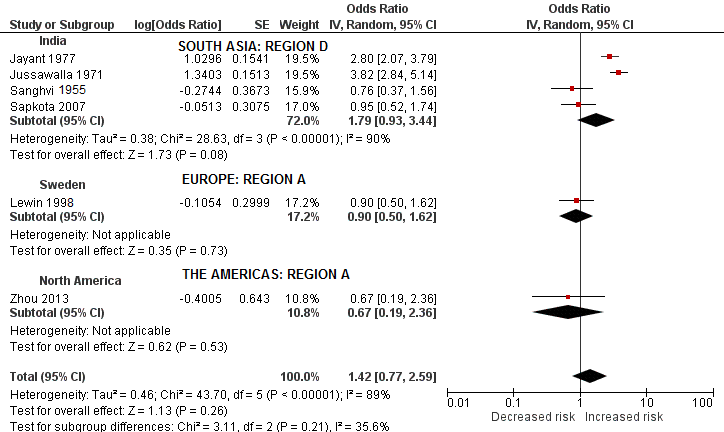 6b. Lung cancer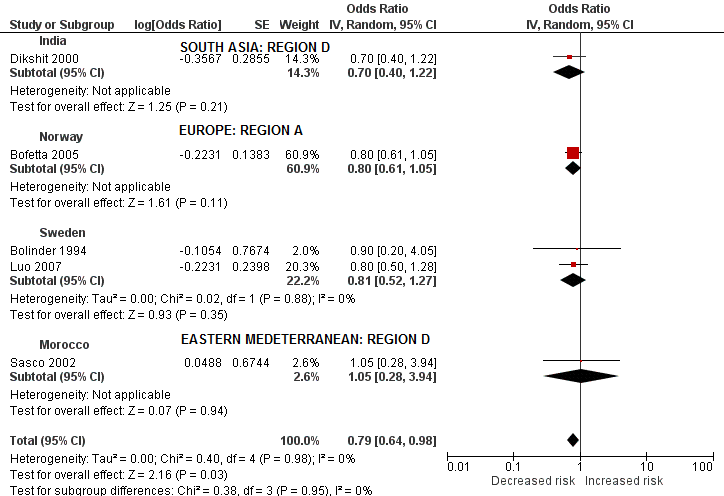 6c. Pancreatic cancer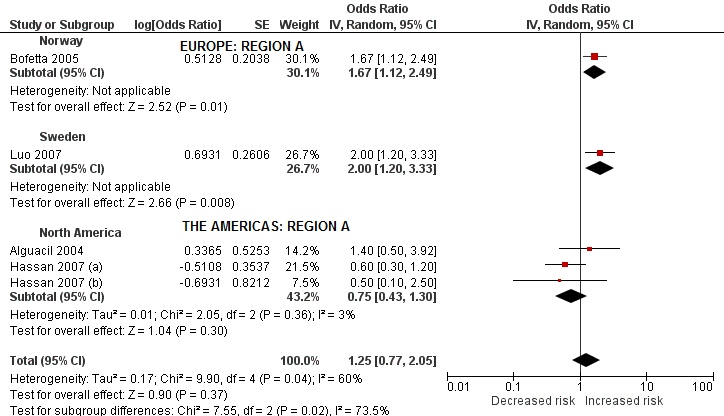 Hassan 2007 (a): Chewing tobacco usersHassan 2007 (b): Snuff users6d. Stroke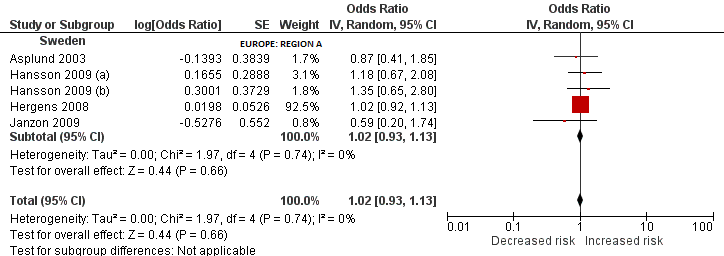 Hansson 2009 (a): Current usersHansson 2009 (b): Former usersReferences of appendix:1.	Mutangadura GB. World Health Report 2002: Reducing Risks, Promoting Healthy Life: World Health Organization, Geneva, 2002, 250 pages, US $13.50, ISBN 9-2415-6207-2. No longer published by Elsevier; 2004.Africa Region D: Algeria, Angola, Benin, Burkina Faso, Cameroon, Cape Verde, Chad, Comoros, Equatorial Guinea, Gabon, Gambia, Ghana, Guinea-Bissau, Liberia, Madagascar, Mali, Mauritania, Mauritius, Niger, Nigeria, Sao Tome and Principe, Senegal, Seychelles, Sierra Leone, TogoRegion E: Botswana, Burundi, Central African Republic, Congo, Cote d’lvoire, Democratic Republic of Congo, Eritrea, Ethiopia, Kenya, Lesotho, Malawi, Mozambique, Namibia, Rwanda, South Africa, Swaziland, Uganda, Tanzania, Zambia, ZimbabweThe Americas Region A: Canada, USA, CubaRegion B: Antigua and Barbuda, Argentina, Bahamas, Barbados, Belize, Brazil, Chile, Colombia, Costa Rica, Dominica, Dominican Republic, El Salvador, Grenada, Guyana, Honduras, Jamaica, Mexico, Panama, Paraguay, Saint Kitts and Nevis, Saint Lucia, Saint Vincent and the Grenadines, Suriname, Trinidad and Tobago, Uruguay, Venezuela.Region D: Bolivia, Ecuador, Guatemala, Haiti, Nicaragua, PeruEastern Mediterranean Region B: Bahrain, Iran, Jordan, Kuwait, Lebanon, Libya, Oman, Qatar, Saudi Arabia, Syrian Arab Republic, Tunisia, United Arab EmiratesRegion D: Afghanistan, Djibouti, Egypt, Iraq, Morocco, Pakistan, Somalia, Sudan, YemenEurope Region A: Andorra, Austria, Belgium, Croatia, Cyprus, Czech Republic, Denmark, Finland, France, Germany, Greece, Iceland, Ireland, Israel, Italy, Luxembourg, Malta, Monaco, Netherlands, Norway, Portugal, San Marino, Slovenia, Spain, Sweden, Switzerland, UKRegion B: Albania, Armenia, Azerbaijan, Bosnia and Herzegovina, Bulgaria, Georgia, Kyrgyzstan, Poland, Romania, Serbia and Montenegro, Slovakia, Tajikistan, Former Yugoslav Republic of Macedonia, Turkey, Turkmenistan, UzbekistanRegion C: Belarus, Estonia, Hungary,  Kazakhstan, Latvia, Lithuania, Republic of Moldova, Russian Federation, UkraineSoutheast Asia Region: Region B: Indonesia, Sri Lanka, ThailandRegion D: Bangladesh, Bhutan, North Korea, India, Maldives, Myanmar (Burma), Nepal, Timor LesteWestern Pacific Region: Region A: Australia, Brunei, Japan, New Zealand, SingaporeRegion B:Cambodia, China, Cook Islands, Fiji, Kiribati, Laos, Malaysia, Marshall Islands, Micronesia, Mongolia, Nauru, Niue, Palau, Papua New Guinea, Philippines, South Korea, Samoa, Solomon Islands, Tonga, Tuvalu, Vanuatu, VietnamRegions are categorized as follows (WHO-approved classifications): A= very low child mortality and very low adult mortality; B=low child mortality and low adult mortality; C=low child mortality and high adult mortality; D= high child mortality and high adult mortality; E=high child mortality and very high adult mortality.(Adapted from WHO)(1)RegionRisk of mouth, pharyngeal and oesophageal cancers and ischaemic heart diseaseRisk of mouth, pharyngeal and oesophageal cancers and ischaemic heart diseaseRegionRisk estimates (RR/OR applied)JustificationAfrica DFor cancers, non-specific global estimates (oral 3.43; pharyngeal 2.2; oesophageal 2.17) and for ischaemic heart disease, INTERHEART study estimates (1.57)No country specific risk data available from the region but there is reported use of Tambook  (Chad) and snuff (Nigeria, Algeria, Ghana); both products have high pH and TSNA.Africa EFor cancers, non-specific global estimates (oral 3.43; pharyngeal 2.2; oesophageal 2.17) and for ischaemic heart disease, INTERHEART study estimates (1.57)No country specific risk data available from the region but there is reported use of snuff (South Africa, Uganda and Tanzania) products with high pH and TSNA. Besides, Guthka is also used in East Africa (Uganda, Tanzania) among those of South Asian-origin.Americas AFor cancers, country-specific (US) estimates (all cancers 1.0) and for ischaemic heart disease, INTERHEART study estimates (1.57)Some risk data available from US-based studies. Same SLT products are used both in the US and Canada.Americas BFor cancers, country-specific (US) estimates for Mexico (all cancers 1.0) and non-specific global estimates (oral 3.43; pharyngeal 2.2; oesophageal 2.17) for the rest. For ischaemic heart disease, INTERHEART study estimates (1.57)No country specific risk data available. SLT used in Mexico is similar to the US. Chimó consumption has been reported (Venezuela, Colombia) which has a moderate level of pH and TSNA. Brazil reported use of a SLT product called Rapé but little information is available on this product.Americas DNo estimatesNo country specific risk data available. Little information on the products available.Eastern Mediterranean BFor cancers, non-specific global estimates (oral 3.43; pharyngeal 2.2; oesophageal 2.17) and for ischaemic heart disease, INTERHEART study estimates (1.57)No country specific risk data available. A commonly used SLT product used in this region is Shammah, which (due to its preparation) is likely to be similar to Tambook in its toxic properties.Eastern Mediterranean DFor cancers, country-specific (India) estimates (oral 5.12; pharyngeal 2.6; oesophageal 2.57) for Pakistan and non-specific global estimates for the rest (oral 3.43; pharyngeal 2.2; oesophageal 2.17). For ischaemic heart disease, INTERHEART study estimates (1.57)No good country specific risk data available. SLT products used in Pakistan include Nass, Zarda and Guthka, associated with high PH and TSNA. Tambook is used in Sudan also with high pH and TSNA. Shammah is used in Yemen.Europe AFor cancers, country-specific (Sweden) estimates (oral & pharyngeal 1.0; oesophageal 1.23) for Europe A except for the UK where country-specific (India) estimates (oral 5.12; pharyngeal 2.6; oesophageal 2.57) are applied. For ischaemic heart disease, country-specific (Sweden) estimates (1.0) for Europe A except for the UK where INTERHEART study estimates (1.57) were appliedConsiderable country specific risk data available on snus products used in Nordic countries. Little information on the type of SLT products and the associated risks from the rest of Europe expect the UK where Zarda, Guthka, and Khaini are used by those of South Asian-origin.Europe BFor cancers, non-specific global estimates (oral 3.43; pharyngeal 2.2; oesophageal 2.17) and for ischaemic heart disease, INTERHEART study estimates (1.57)No country specific risk data available. However, there is reported and widespread use of Nass in central Asian countries including Uzbekistan, Kyrgyzstan, and Tajikistan – an SLT product with very high pH and TSNA levels.Europe CNo estimates appliedNo country specific risk data available. Little information on the products available.South-East Asia BFor cancers, country-specific (India) estimates (oral 5.12; pharyngeal 2.6; oesophageal 2.57) and for ischaemic heart disease, INTERHEART study estimates (1.57)No country specific risk data available. However, a wide range of SLT products including betel quid use has been reported in the region (Indonesia, Thailand, Sri Lanka) which are similar to those used in India and Bangladesh.South-East Asia DFor cancers, country-specific (India) estimates (oral 5.12; pharyngeal 2.6; oesophageal 2.57) and for ischaemic heart disease, INTERHEART study estimates (1.57)Considerable country-specific risk data available mainly from India where common SLT products include Khaini, Zarda, and Guthka. Some data also available from Pakistan and Bangladesh where Nass, Guthka, Zarda and betel quid with tobacco are some of the common products.Western Pacific AFor cancers, no estimates appliedFor ischaemic heart disease, INTERHEART study estimates (1.57)No country specific risk data available. Little information on the products available. Included in the INTERHEART studyWestern Pacific BFor cancers, country specific (India) estimates (oral 5.12; pharyngeal 2.6; oesophageal 2.57) applied except for China and Mongolia where no estimates were appliedFor ischaemic heart disease, INTERHEART study estimates (1.57)No country specific risk data available. However reported use of the SLT products (betel quid with tobacco and areca nut) in the region (Laos, Cambodia, Malaysia, Vietnam), which are similar to those, used in South East Asia. There is no information on the SLT products used in Mongolia and China.